ZAKONSKE I DRUGE PRAVNE OSNOVEZakon o ustanovama (NN,br 76/93, 29/97, 47/99,35/08),Zakon o predškolskom odgoju i obrazovanju( NN 10/97,107/07,94/13),Zakon o proračunu ( NN,br.87/08, 136/12),Pravilnik o proračunskim klasifikacijama (NN, br.26/10,120/13),Pravilnik o proračunskom računovodstvu i računskom planu (NN, br.114/10, 31/11),Upute za izradu proračuna lokalne (regionalne) samouprave za razdoblje 2018.-2020. godineGodišnji plan i program rada Dječjeg vrtića Buje za godinu 2018.UVOD - SAŽETAK DJELOKRUGA RADA PRORAČUNSKOG KORISNIKADječji vrtić Buje je javna ustanova za trajno obavljanje djelatnosti odgoja i obrazovanja djece rane i predškolske dobi.Da bi se vrtić, koji je proračunski korisnik, mogao pratiti prema izvorima financiranja i konkretnim vrstama rashoda, te kvalitetno konsolidirati u opći proračun, važno je da se  pravilno primjenjuje propisani sustav klasifikacija i proračunskog računovodstva.7.5.1. PRIMJENA PRORAČUNSKIH KLASIFIKACIJA U VRTIĆIMAProračunske klasifikacije propisane su člankom 21. Zakona o proračunu (Nar. nov., br. 87/08.), i to su: organizacijska, ekonomska, funkcijska, lokacijska, programska i izvori financiranja.Iako se već u Zakonu o proračunu utvrđuje obveza iskazivanja prihoda, primitaka, rashoda i izdataka prema proračunskim klasifikacijama, Pravilnikom o proračunskim klasifikacijama (Nar. nov., br. 26/10.) propisuje se njihov sadržaj i primjena, te određuju izvori financiranja.Primjena organizacijske, funkcijske i lokacijske klasifikacije je za vrtiće kao proračunski korisnike jednostavna.Naš  vrtić kao jedan poslovni subjekt ima jednu šifru organizacijske klasifikacije koja je u sustavu proračuna RKP broj. 36305. Zanimljiva je primjena funkcijske klasifikacije u vrtiću. Osnovna djelatnost vrtića – odgoj i obrazovanje rane i predškolske dobi djece pripada  -_ podfunkciji 104 - Obitelj i djeca.  Predškola - mala škola u vrtićima funkcijski se klasificira u funkciji 09 - Obrazovanje, podfunkciji 091 - Predškolsko i osnovno obrazovanje. Primjena funkcijske klasifikacije u vrtiću traži podjelu djelatnosti na dvije osnovne aktivnosti: jedna koja  se veže uz podfunkciju 104 - Obitelj i djeca i druga koja se veže uz podfunkciju 091 Predškolsko i osnovno obrazovanje.Lokacijska klasifikacija vezana je uz zemljopisni položaj proračunskog korisnika. Naš  vrtić, ima jednu šifru lokacijske klasifikacije koja odgovara oznaci županije/grada/općine u kojoj se  nalazi.Primjena ekonomske klasifikacije osigurava se primjenom propisanog Računskog plana i računovodstvenim evidentiranjem poslovnih događaja i transakcija u glavnoj knjizi. Od svih propisanih klasifikacija proračunskim korisnicima je najkompleksnija primjena programske klasifikacije. Programi moraju odražavati stvarno poslovanje korisnika, svakom programu dodijeliti ciljeve koji se mjere i prate te time utvrđuje uspješnost izvođenja programa.U našem vrtiću programi rada sa djecom će biti obilježeni realizacijom različitih projekata:Na nivou vrtića projekat:      OBILJEŽAVANJE SVJETSKOG DANA PLESATe projektima po skupinama; 1. Mali korak, zdravo tijelo – skupina TIĆI                                              2. „Jabuko jabučice"- skupina ZVJEZDICE u Kaštelu                                              berba jabuka i završetak projekta                                                      3.  „Četiri godišnja doba „ – skupina KALIMERO –stablo kroz                                                                                                                                  četiri  godišnja doba.Tijekom godine organizirat ćemo izlete u prirodu za svako godišnje doba u godini kako bi djeca upoznala i doživjela obilježja svakog godišnjeg doba, jednodnevne izlete na seosko gospodarstvo, Izlete u kazalište, boravak i igre na snijegu kao i višednevne izlete : zimovanje djece i vrtić u prirodi.Aktivnosti sa djecom tijekom godine ostvaruju se kroz sudjelovanje djece u obilježavanje svih važnijih datuma, a sve prema Godišnjem planu i programu rada vrtića i Zakona o predškolskom odgoju i obrazovanju. Te aktivnosti po mjesecima su: za rujan: Hrvatski Olimpijski dan, Dani grožđa, Dan policije, za listopad: Dječji tjedan,Tjedan obitelji, Dan zaštite životinja, Dani kruha, Svjetski dan hrane, Dan jabuka, Mjesec hrvatske knjige ,Dan štednje, za studeni: berba maslina i Jesenska svečanost- kestenjada, za prosinac: SV. Nikola, SV. Lucija, Prosinačke svečanosti,  Djed Mraz, Božić, za veljaču: Maškare i Valentinovo, jednodnevni boravak na snijegu, zimovanje djece ( Ravasclleto ili Gorski Kotar),za ožujak: Tjedan mozga, Dan vode i vrtić u prirodi- Delnice, za travanj: Uskrs, Šparogada u Kaštelu, Dan planeta Zemlje – posjet planetariju u Rijeci, Završna svečanost ( Obilježavanje svjetskog dana plesa), za svibanj: Dan vatrogasaca, Dan obitelji, Prezentacija projekta skupine TIĆI – „mali korak, zdravo tijelo“. Za srpanj i kolovoz djeca koriste godišnji odmor, pa iako vrtić radi sa manjim brojem djece, nastojimo im i te dane što bolje i maštovitije organizirati.Od ostalih programa u vrtiću se nastavlja implementacija programa HACCAP sustava. Za 2018. godinu na stavci usluge održavanja građevinskih objekata planirali smo svake godine riješiti zamjenu podova u odgojnim grupama u iznosu od  60.000,00 kn – 2 grupe godišnje.U vrtiću se ostvaruje svakodnevna suradnja odgojitelja sa roditeljima djece. Realizacijom nekih projekata kroz radionicu uključujemo i rad roditelja zajedno sa djecom i odgojiteljima. Ukoliko je potrebno, suradnja se dopunjuje i sa djelovanjem ravnateljice, stručnih službi-logopeda, psihologa i medicinske sestre. Funkcioniranje rada vrtića odvija se u suradnji s vanjskim suradnicima kao što su: Osnivač vrtića, Turistička zajednica grada Buja, PUO Buje, Dom zdravlja Buje, Talijanski vrtić Buje, Policijska postaja Buje, Osnovna škola Buje, Crveni križ, DVD Buje, Centar za socijalnu skrb i ostali.I u buduće ćemo novčana sredstva koristiti ekonomično i svrsishodno, u prehrani djece koristiti zdrave namirnice i učiti ih zdravom načinu života kroz tjelovježbu, boravak u prirodi i svakodnevne šetnje u okružju vrtića.Prema Zakonu o proračunu, i Pravilniku o proračunskom računovodstvu i računskom planu (NN 114/2010. god.), financijski plan sadrži prihode i primitke razvrstane po vrstama. Za svaku aktivnost/ projekat treba definirati koji dio potrošnje se financira iz kojeg od zadanih izvora: Opći prihodi i primici (sredstva iz nadležnog proračuna), prihodi za posebne namjene ( participacije roditelja u cijeni vrtića), Pomoći – prihodi iz drugih proračuna koji nisu nadležni, Vlastiti- prihodi ostvareni obavljanjem usluga.Prema  Pravilniku o proračunskim klasifikacijama, financijski plan  je razrađen po izvorima prihoda i načinu terećenja rashoda. Financijski plan usklađen je s člankom 29. Zakona o proračunu te sadrži: 1. procjene prihoda i primitaka iskazane po vrstama (razred 6) 2. plan rashoda i izdataka (razred 3) 3. plan rashoda i izdataka za nabavu dugotrajne imovine (razred 4) 4. obrazloženje financijskog plana. Procjena prihoda i primitaka iskazana je po vrstama i to: - prihodi po posebnim propisima -sufinanciranje cijene usluge, participacije i sl.(podskupina 652), - prihodi na temelju pomoći iz proračuna koji im nije nadležan (podskupina 636 )- prihodi iz proračuna za financiranje redovne djelatnosti (podskupina 671), - prihodi od pruženih usluga ( podskupina 661)- prihodi od imovine (podskupina 641)- prihodi od donacija – trgovačka društva ( podskupina 663)te po izvorima:Participacije  od roditeljaPrihodi od pruženih uslugaPrihodi iz proračuna nadležne jedinice lokalne samoupravePomoći iz drugih proračuna koji nije nadležan                                                            Plan                     prihoda i primitka po pojedinom izvoru financiranjaVrtić prima sredstva od Osnivača- Grada Buja za: plaće zaposlenika, ostale rashode za zaposlene i materijalne troškove – prijevoz zaposlenika i osiguranje imovine vrtića u iznosu od 2.684.376,94 kn.Prihodi od drugih proračuna koji nije nadležan – općine Grožnjan u iznosu od 253.440,00 kn.Prihodi iz drugih proračuna koji nije nadležan- Ministarstvo obrazovanja u iznosu od 4.000,00 kn.Roditelji participiraju u cijeni vrtića mjesečno po djetetu sa 640,00 kn za jaslice i 610,00 kn za vrtić grupu, pa planirani prihodi od sufinanciranja participacije iznose 686.640,00 knVrtić planira  prihode od pružanja usluga za  topli obrok zaposlenicima u iznosu od 20.000,00 kn, planirani prihodi od roditelja za sufinanciranje dijela troškova za izlete djece tijekom godine u iznosu od 8.000,00 kn, planirani prihodi za kamate i donacije trgovačkih društava     ( igračke) po 100,00 kn. pa ukupni prihodi vrtića iznose 714.840,00 kn.Ukupni planirani prihodi za 2018. godinu iznose:   3.656.656,94 knPlan rashoda i izdataka iskazan je po vrstama i to:- rashodi za zaposlene (skupina 31), - materijalni rashodi (skupina 32),- financijski rashodi (skupina 34),- rashodi za nabavu dugotrajne imovine (skupina 42). Rashodi i izdaci planirani su na slijedeći način:311 – PlaćePlaće radnika su planirane sukladno Pravilniku o sistematizaciji radnih mjesta te utvrđene umnoškom koeficijenta za pojedino radno mjesto i obračunske osnovice, uvećano za 0,50 % za svaku godinu radnog staža.Ukupni trošak za plaće za 2018. g. iznosi:     2.268.026,39 kn.312 – Ostali rashodi za zaposleneOstali planirani rashodi za zaposlene odnose se na isplatu  regresa, božićnice, darove u naravi, darove djeci i  jubilarnu nagradu.Planirana je isplata jubilarnih nagrada za  osam zaposlenika  u iznosu od 22.500,00 kn, dvije naknade u slučaju bolesti, invalidnosti ili smrtnog slučaja u iznosu od 5.000 kn,  darovi u naravi  u iznosu od 10.000,00 kn, otpremnina za 1 zaposlenika u iznosu od 8.000,00 kn, isplata regresa i božićnice u iznosu od 62.250,00 kn, te dar djeci u iznosu od 2.940,00 kn .  Ukupni planirani ostali rashodi za zaposlene iznose 100.690,00 kn iz sredstava Osnivača i dar u naravi iz vlastitih prihoda u iznosu od 10.000,00 kn.313 – Doprinosi na plaćeDoprinosi na plaće planirani su po važećim stopama od 17,20% i na postojeći obračunati iznos plaća iznose  390.100,55 kn. 321 – Naknade troškova zaposlenimaPlanirane naknade troškova zaposlenima odnose se na:Troškove za prijevoz na posao i s posla – troškovi su planirani na razini tekuće godine,  u iznosu od 160.000,00 kn- izvor Osnivač.Stručno usavršavanje djelatnika u iznosu od 3.500,00 kn – izvor vrtić.Službena putovanja – vezano na pohađanje stručnog usavršavanja kao i drugih potreba poslovanja ustanove, planirani su u iznosu  15.500,00 kn – izvor vrtićUkupno su planirane naknade troškova zaposlenima u iznosu 179.000,00 kn.Sveukupni rashodi za zaposlene iznose 2.947.816,94 kn. 322 – Rashodi za materijal i energijuPlanirani rashodi za materijal i energiju odnose se na:Uredski materijal, radni potrošni za grupe, didaktički materijal, za čišćenje, za higijenski  i ostali materijal u iznosu od 67.740,00 kn, Radni materijal za odgojne grupe – program pred škole u iznosu od 4.000,00 kn.- izvor Ministarstvo obrazovanja.Sirovine i materijal - materijal za medicinsku skrb, odnosno namirnice za pripremu obroka, u iznosu od 283.000,00 kn,Energenti, odnosno električna energija, plin i gorivo, u iznosu od 109.600,00 kn,Materijal za održavanje građevinskih objekata, opreme i prijevoznih sredstava, u iznosu od 5.000,00 kn,Sitan inventar, u iznosu od 10.000,00 kn većinom zbog zastarjelosti postojećeg sitnog inventaraSlužbenu odjeću i obuću, odnosno odjeću za odgojiteljice i tehničko osoblje u iznosu od 2.000,00 kn.Ukupno  planirani rashodi za materijal i energiju iznose  481.340,00 kn. – izvor vrtić.323 – Rashodi za uslugePlanirani rashodi za usluge odnose se na:1. Usluge telefona, i pošte u iznosu od  26.000,00 kn.2. Usluge tekućeg održavanja građevinskih objekata  u vrijednosti od 60.000,00 kn.                  ( zamjena podova za dvije odgojne grupe).3.Usluge održavanja , prijevoznih sredstava i ostale usluge u iznosu 2.500,00 kn.4. Usluge održavanja postrojenja i opreme u iznosu od  5.000,00 kn 5. Usluge promidžbe i informiranja u iznosu od 1.000,00 kn6. Opskrba vodom i druge komunalne usluge u iznosu od 27.500,00 kn,7. Zakupnine i najamnine za opremu u iznosu od 1.000,00 kn8. Zdravstvene usluge – pregledi zaposlenika  te usluge Zavoda za javno zdravstvo Istarske županije za ispitivanje ispravnosti namirnica, nutritivne usklađenosti jelovnika, u iznosu od 18.000,00 kn,9. Intelektualne usluge , usluge odvjetnika u iznosu od 2.500,00 kn.10. Ažuriranje računalnih baza u iznosu od 11.000,00 kn.11. Ostale nespomenute usluge – tehnički pregledi i troškovi registracije službenog vozila, izrada fotografija za djecu, sve u  iznosu od 1.500,00 kn.12. Usluge organizacije izleta djece , odgojitelja i roditelja, usluge predstava u iznosu od 33.000,00 knUkupni rashodi  za usluge planirani su u iznosu od  189.000,00 kn. – izvor vrtić.329 - Ostali nespomenuti rashodi poslovanjaU okviru ostalih nespomenutih rashoda poslovanja planirane su troškovi u iznosu od 1.000,00 kn, reprezentacije u iznosu od 3.000,00 kn  te ostale pristojbe i naknade u iznosu od   1.000,00 kn,  Premije osiguranja imovine vrtića i zaposlenih u iznosu od 19.000,00 kn, pa ukupni planirani ostali nespomenuti rashodi   u sveukupnom iznosu od 24.000,00 kn. – izvor Osnivač i vrtić.Ukupni planirani materijalni rashodi  (grupa 32) iznose 694.340,00 kn, a financirani će biti  iz  vlastitih izvora financiranja i Osnivača.343 – Ostali financijski rashodiPlanirani ostali financijski rashodi odnosi se na usluge platnog prometa  Erste banke d.d.  u iznosu od 4.000,00 kn, a planirani su i troškovi za kazne u iznosu od 500,00 kn, a financirani će biti iz vlastitih izvora financiranja što ukupno iznosi  4.500,00 kn.422 – Postrojenja i opremaPlanirani su troškovi za nabavu:Ukupno planirani troškovi za nabavu opreme u kuhinji, te popravka stolarije i podova u odgojnim grupama  u iznosu od 10.000,00 kn, a financirani  će biti  iz vlastitih izvora.Ukupni planirani rashodi za 2018. godinu iznose: 3.656.656,94 kn. 3. USKLAĐENOST CILJEVA,STRATEGIJE I PROGRAMA S DOKUMENTIMA   DUGOROČNOG RAZVOJADječji vrtić Buje ne donosi strateške, već godišnje operativne programe odnosno Godišnji plan i program rada vrtića, a prema planu i programu koje donosi Ministarstvo znanosti, obrazovanja i sporta za dio programa koji se odnosi na predškolski odgoj. (Prilog: Godišnji plan i program rada Dječjeg vrtića Buje za 2017./2018.)OSVRT NA SURADNJU RODITELJA U NAŠEM VRTIĆUOvisno od grupe možemo reći da su odgojitelji zadovoljni sa suradnjom s roditeljima. Grupni roditeljski sastanci bili su dobro posjećeni u svim grupama. Roditeljima treba napomenuti i navikavati ih da nam je potrebna njihova suradnja, podrška te razumijevanje. Mora postojati povjerenje roditelja i odgojitelja. Druženja na kraju godine organizirana su na različite načine. Predškolci su oproštajno druženje imali na dvorišnom prostoru vrtića kao i većina ostalih grupa. Prostor na dvorištu dječjeg vrtića većina odgojitelja odabere s obzirom da je djeci poznat, ima i hlada , sprave, klupice , pješčanik i sl. Iz izvješća odgojitelja uočila sam da  su takva druženja dobro posjećena, korisna su, jer se roditelji međusobno bolje upoznaju te to doprinosi boljoj atmosferi u grupi i suradnji sa odgojiteljima. Svi zajedno kroz takva druženja “ dišemo” kao jedna velika obitelj. Uključivanje roditelja u obogaćivanje kutića je različito u svim grupama, ali nekako se nastoji potaknuti da se svi pomalo uključe.Odgajatelji su zahvalni posebno nekim roditeljima sa kojima je ostvarena izuzetno dobra suradnja. Suradnja ravnatelja i roditelja održavala se prema potrebi, pri upisu djece u vrtić, informacije u svezi uplate vrtića, ostalih tekućih pitanja a moram napomenuti da nikakvih problema ni konfliktnih situacija nije bilo već potpuna suradnja i poštovanje sa obje strane. Roditelje ( dužnike) redovito se naziva i podsjeća da bi se smanjilo dugovanje prema vrtiću i izbjeglo neugodne situacije radi naplate participacije.Kratki osvrt na područni odjel u KašteluIz izviješća je vidljivo da je suradnja bila dobra kroz svakodnevne kontakte i radionice.Stručna služba je ove radne godine više boravila u centralnom vrtiću zbog djece koja imaju posebne potrebe , dok su u Kašel odlazile prema programu rada.Na sve izlete i događanja djeca su bila uključena sa centralnim vrtićem.SURADNJA S VANJSKIM USTANOVAMAPučko otvoreno učilišteBujska čitaonicaUčitelji i osoblje područnog odjelaTuristička zajednica Grada Buja Grad BujeTalijanska osnovna školaOsnovna škola “Mate Balote” BujeTalijanski dječji vrtićDom zdravlja BujePekara u BujamaCrveni križ BujeDVD BUJEPolicijska postaja BujeBROLEX d.o.o. BujeGradsko komunalno poduzeće Civitas 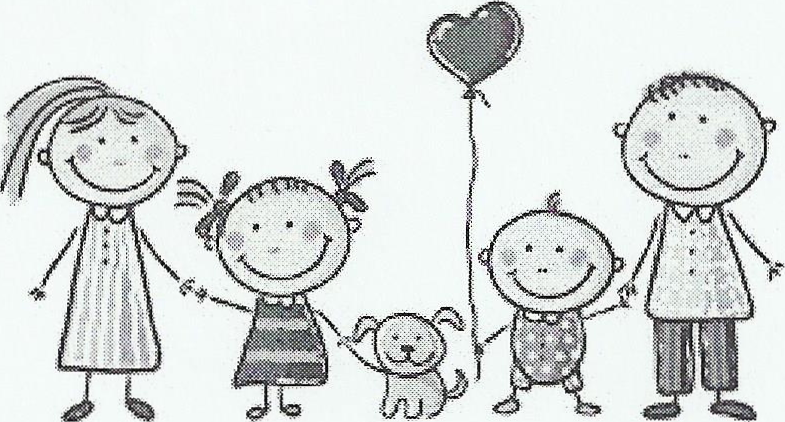 Način realizacije: Radionice u trajanju 1-2 sata.Računovodstvo:                                                                                         Ravnateljica:Franka Vrančić                                                                                          Loris PrimožićTEMANOSITELJIROK IZVRŠENJACILJANASKUPINAPRUŽANJE 
MEDICINSKE
POMOĆI DJECIzdravstvenavoditeljicaVeljača  2018.Roditeljisve skupineAZZOPrema kalendaru agencijeSTRUČNI SURADNICI I ODGOJITELJITERAPEUTSKE PRIČEVanjski suradnik( Mauro Lachovich)Tijekom godineODGOJITELJIPSIHODIJETApsihologinjaOžujak 2018.ODGOJITELJILogopedinjaTijekom godineODGOJITELJIDobrodošli u vrtić, ulazni intervju s roditeljimaRavnateljica, psihologinja,Logopedinja,Zdravstvena voditeljicaRujan 2018.Novoupisana djecaRastimo zajednoPsihologinja,OdgojiteljiceRujan,Listopad,studeniSkupine roditelja od navršene 1-4 godine života.PRVA POMOĆCRVENI KRIŽ BUJETijekom godineODGOJITELJI i RODITELJI